附件6体能测评点地图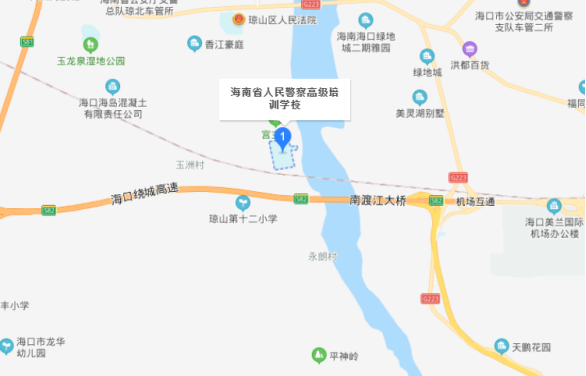 